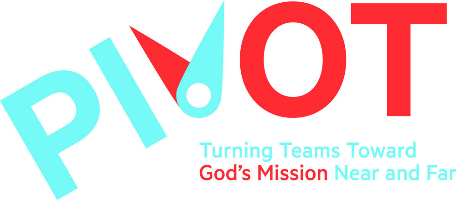 Cuba 2019 QuestionnaireFull NameNombre CompletoPassport NumberNúmero de PasaportePlace of EmbarkationCiudad de donde VuelaArrival flight #, date, timeFecha, Hora y # de Vuelo de LlegadaDeparture Flight and TimeDía de salida y hora. Housing Preference (roommate name)Preferencia en Alojamiento (nombre de compañero/a)Food AllergiesAlergia a los Alimentos